Reportage Voyages et Stratégies suite accueil de presse, Diffusion septembre 20231ere de couv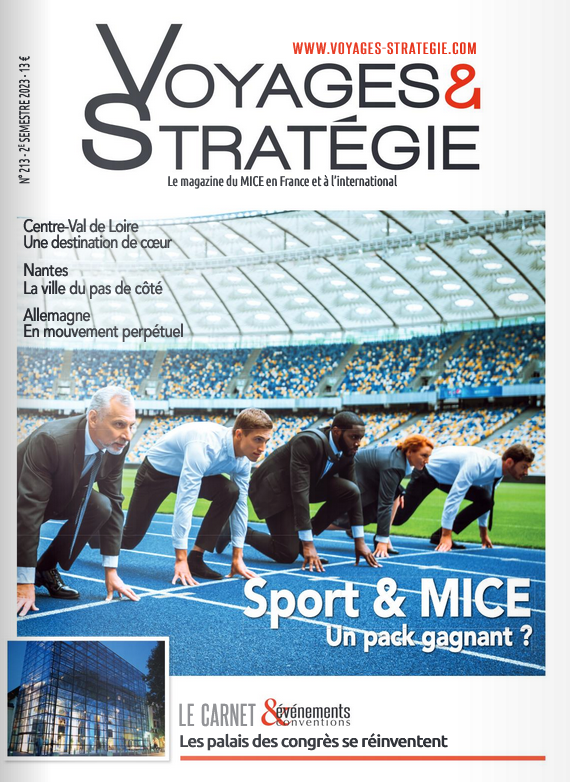 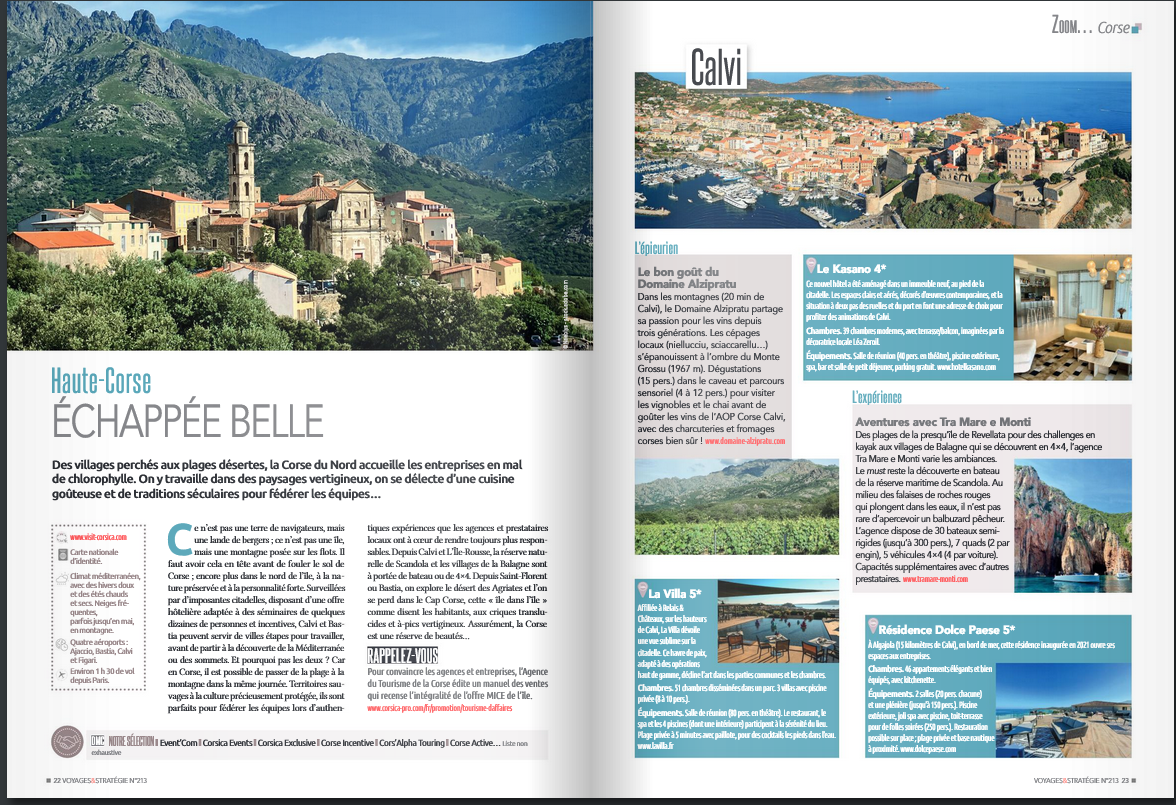 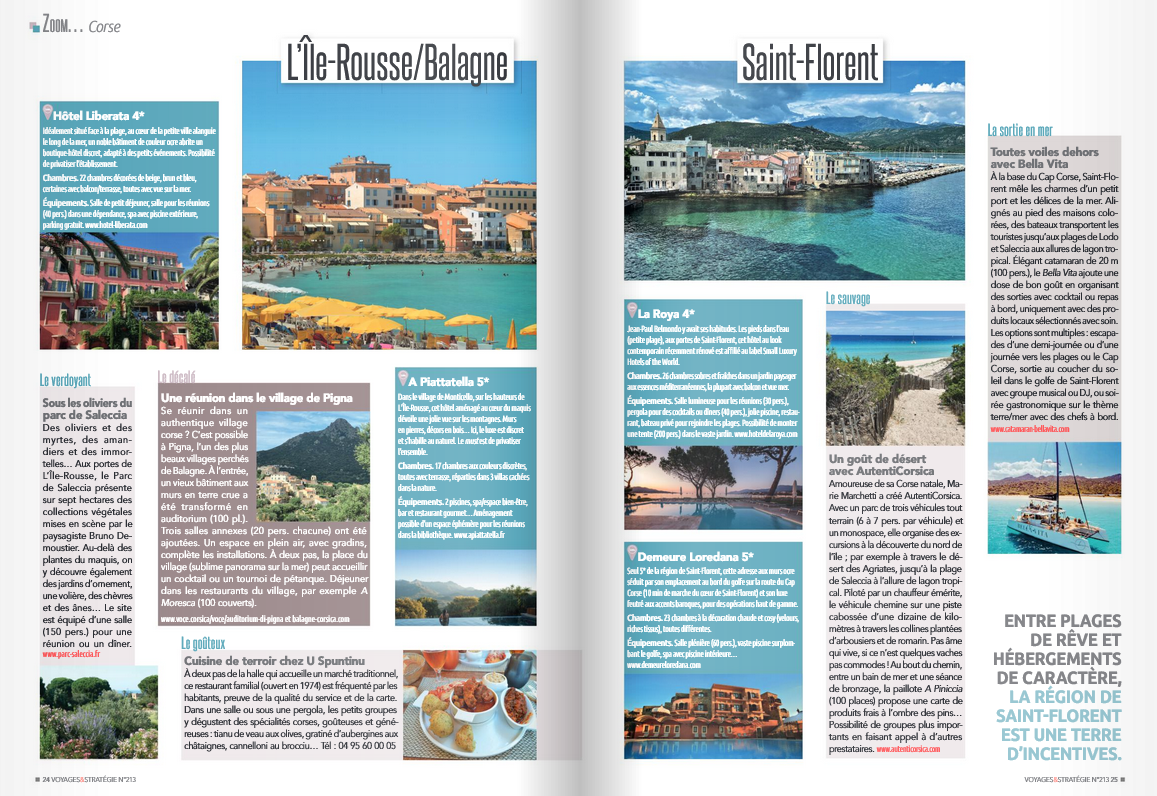 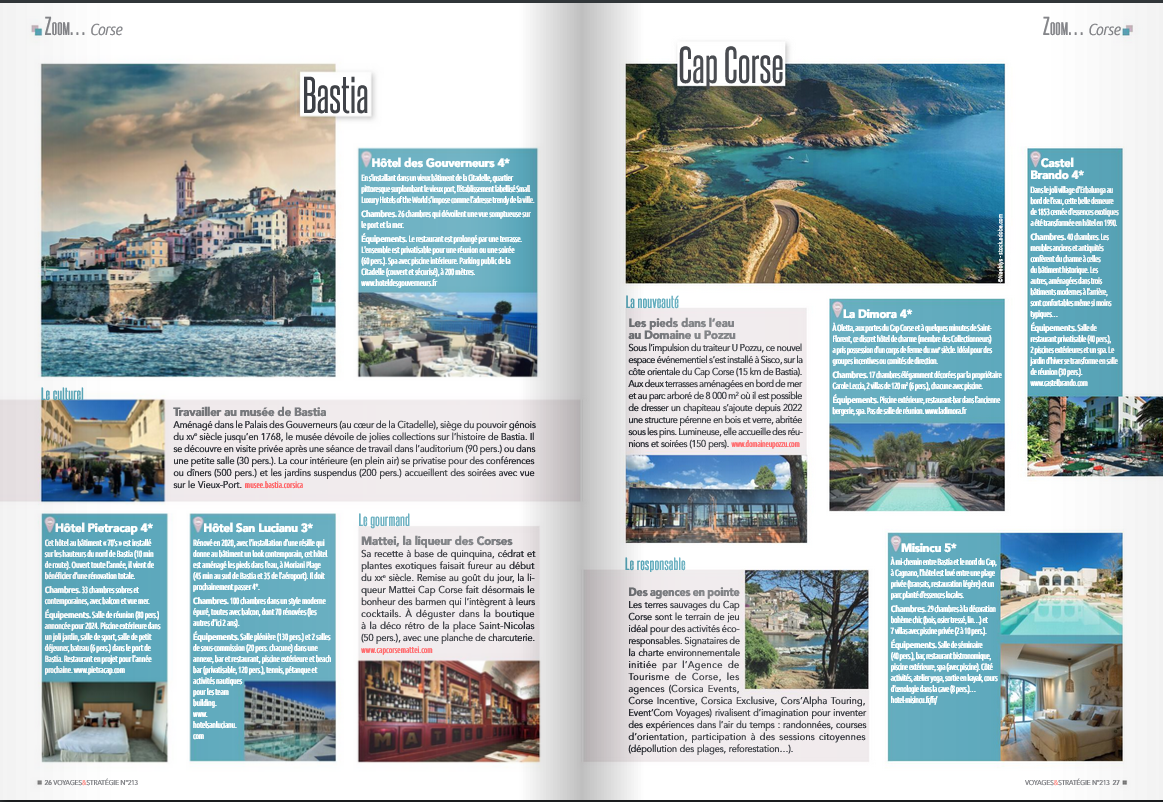 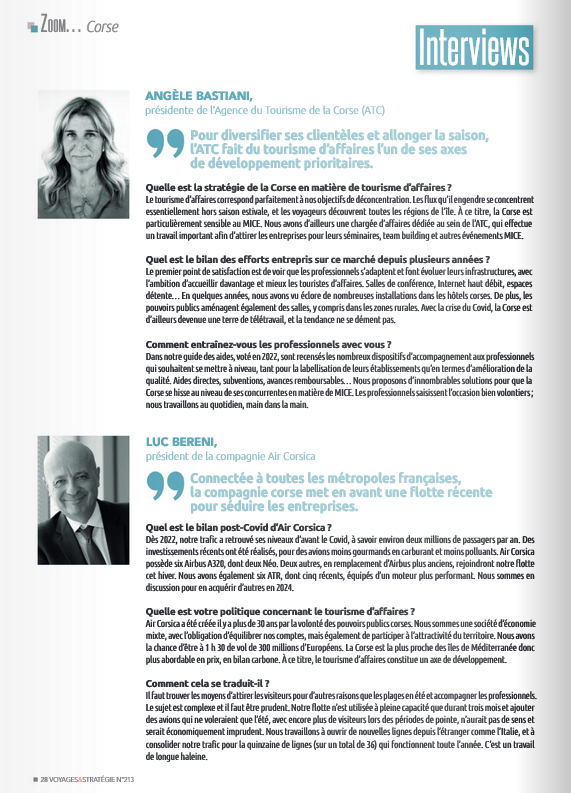 